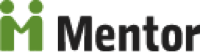 MENTORA PIETEIKUMA ANKETAPamatdatiIzglītībaNodarbinātībaIepriekšējā pieredze brīvprātīgajā darbāTavas vēlmes - interesesRekomendācijasVārds UzvārdsUzvārdsDzimšanas datums, gadsTelefonsTelefonsE-pastsE-pastsDzīvesvieta (pilsēta vai pagasts)Dzīvesvieta (pilsēta vai pagasts)Dzīvesvieta (pilsēta vai pagasts)Dzīvesvieta (pilsēta vai pagasts)Dzimtā valoda/otra valodaDzimtā valoda/otra valodaDzimtā valoda/otra valodaDzimtā valoda/otra valodaTavs izglītības līmenis	Pamata	Vidējā	Profesionālā	Bakalaura grāds	Maģistra grāds	Doktora grādsDarba vietas nosaukumsDarba vietas nosaukumsAdreseAmatsAdreseCik ilgi Tu strādā šajā darba vietā?Lūdzu, apraksti, vai esi veicis kādu brīvprātīgo darbu:Vai esi kādreiz strādājis ar jauniešiem / bērniem? (nedaudz apraksti)Kāda vecuma  jaunietim Tu vēlētos kļūt par mentoru? 	16-17 gadi	18 gadi un vecāksKāda vecuma  jaunietim Tu vēlētos kļūt par mentoru? 	16-17 gadi	18 gadi un vecāksKādu jaunieti Tu gribētu?	Klusu / mierīgu	Aktīvu 	Nav svarīgiKādu jaunieti Tu gribētu?	Klusu / mierīgu	Aktīvu 	Nav svarīgiLūdzu, apraksti savas intereses:	Sports	Lasīšana	Filmas	Mūzika / dejas	Foto	Ceļošana	Cits ______________________________________________________________________Lūdzu, apraksti savas intereses:	Sports	Lasīšana	Filmas	Mūzika / dejas	Foto	Ceļošana	Cits ______________________________________________________________________Kāds bija Tavs mīļākais priekšmets skolā?Kādu priekšmetu skolā Tu nevarēji ciest?Lūdzu, mini dažus cilvēkus, kas varētu sniegt rekomendāciju par Tevi (vienam no tiem ir jābūt Tavam darba devējam): Lūdzu, mini dažus cilvēkus, kas varētu sniegt rekomendāciju par Tevi (vienam no tiem ir jābūt Tavam darba devējam): Vārds UzvārdsVārds UzvārdsDarba vietaDarba vietaTelefona numursTelefona numursE-pastsE-pastsKāda ir Tava saistība ar šo cilvēku?Kāda ir Tava saistība ar šo cilvēku?